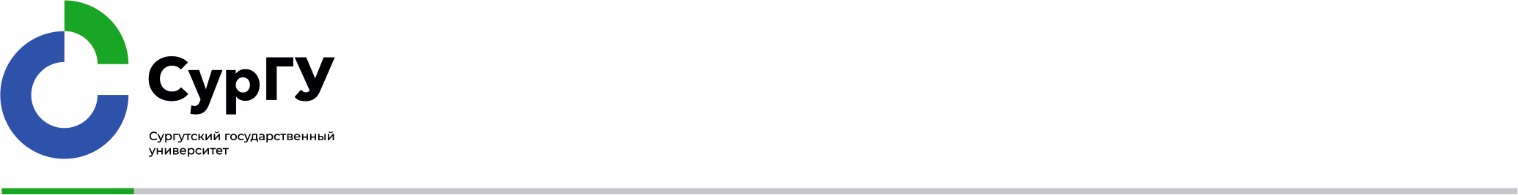 Акт составлен комиссией в следующем составе:о том, что:в случае непредоставления письменного объяснения3. Установленный срок для предоставления письменного объяснения истек, письменное объяснение обучающимся не предоставлено.в случае отказа предоставления письменного объяснения2. Обучающийся отказался предоставить письменное объяснение.Акт составлен в __ экземплярах:Бюджетное учреждение высшего образованияХанты-Мансийского автономного округа – Югры«Сургутский государственный университет»Институт/колледжАКТБюджетное учреждение высшего образованияХанты-Мансийского автономного округа – Югры«Сургутский государственный университет»Институт/колледжАКТБюджетное учреждение высшего образованияХанты-Мансийского автономного округа – Югры«Сургутский государственный университет»Институт/колледжАКТБюджетное учреждение высшего образованияХанты-Мансийского автономного округа – Югры«Сургутский государственный университет»Институт/колледжАКТБюджетное учреждение высшего образованияХанты-Мансийского автономного округа – Югры«Сургутский государственный университет»Институт/колледжАКТБюджетное учреждение высшего образованияХанты-Мансийского автономного округа – Югры«Сургутский государственный университет»Институт/колледжАКТБюджетное учреждение высшего образованияХанты-Мансийского автономного округа – Югры«Сургутский государственный университет»Институт/колледжАКТБюджетное учреждение высшего образованияХанты-Мансийского автономного округа – Югры«Сургутский государственный университет»Институт/колледжАКТБюджетное учреждение высшего образованияХанты-Мансийского автономного округа – Югры«Сургутский государственный университет»Институт/колледжАКТБюджетное учреждение высшего образованияХанты-Мансийского автономного округа – Югры«Сургутский государственный университет»Институт/колледжАКТБюджетное учреждение высшего образованияХанты-Мансийского автономного округа – Югры«Сургутский государственный университет»Институт/колледжАКТБюджетное учреждение высшего образованияХанты-Мансийского автономного округа – Югры«Сургутский государственный университет»Институт/колледжАКТ20г.№О непредоставлении (отказе, уклонении от предоставления) обучающимся письменного объясненияО непредоставлении (отказе, уклонении от предоставления) обучающимся письменного объясненияО непредоставлении (отказе, уклонении от предоставления) обучающимся письменного объясненияО непредоставлении (отказе, уклонении от предоставления) обучающимся письменного объясненияО непредоставлении (отказе, уклонении от предоставления) обучающимся письменного объясненияО непредоставлении (отказе, уклонении от предоставления) обучающимся письменного объясненияО непредоставлении (отказе, уклонении от предоставления) обучающимся письменного объясненияО непредоставлении (отказе, уклонении от предоставления) обучающимся письменного объясненияО непредоставлении (отказе, уклонении от предоставления) обучающимся письменного объясненияО непредоставлении (отказе, уклонении от предоставления) обучающимся письменного объясненияО непредоставлении (отказе, уклонении от предоставления) обучающимся письменного объясненияО непредоставлении (отказе, уклонении от предоставления) обучающимся письменного объясненияПредседатель комиссии:(должность, инициалы, фамилия)Члены комиссии:(должность, инициалы, фамилия)(должность, инициалы, фамилия)(должность, инициалы, фамилия)1. Обучающимся1. Обучающимся(фамилия, имя, отчество)(фамилия, имя, отчество)(фамилия, имя, отчество)курса группыкурса группынаправления подготовки / специальности                                                                  (код, наименование направления подготовки / специальности)                                                                  (код, наименование направления подготовки / специальности)                                                                  (код, наименование направления подготовки / специальности)                                                                  (код, наименование направления подготовки / специальности)                                                                  (код, наименование направления подготовки / специальности)(действия по затребованию объяснительной записки по факту нарушения учебной дисциплины)(действия по затребованию объяснительной записки по факту нарушения учебной дисциплины)(действия по затребованию объяснительной записки по факту нарушения учебной дисциплины)(действия по затребованию объяснительной записки по факту нарушения учебной дисциплины)(действия по затребованию объяснительной записки по факту нарушения учебной дисциплины)2. Обучающийся в в назначенные сроки не явился.Председатель комиссии:(подпись)(И. О. Фамилия)Члены комиссии:(подпись)(И. О. Фамилия)(подпись)(И. О. Фамилия)(подпись)(И. О. Фамилия)